Worksheet 2                                                   Class: ______ Name: ________Objectives:You should be able to apply the rules to compare short and long vowels and to use them in spelling words and reading. Part A (10 points)Fill in a “O” when the words have same vowels, and draw an “X” when the words have different vowels.(      ) hat , hate              	   6. (      ) box , pot(      ) mail , late                  	7. (      ) bone , goat(      ) pie , bike                  	8. (      ) Pete , pet(      ) sit , site                   	9. (      ) cut , cute(      ) lie , my                   10. (      ) suit , SuePart B (10 points)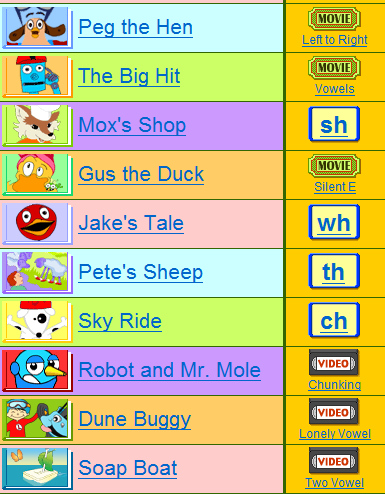 Go to the link below to watch movies of “Vowels” and “Silent E”, and videos of “Long vowels” and “Two vowels” in “SKILLS” section. Choose “2” long-vowel eBooks form “BOOK” section to read. Write down 5 words with long vowels from each book. Link: http://www.starfall.com/n/level-a/learn-to-read/load.htm?fPart C Choose an eBook and practice for an oral test. (Read the eBook individually as an oral test)NOTE: Don’t forget to email me after you finish the worksheet.      My email: birdielai59913@gmail.comBookwordsBookwords1.1.2.2.3.3.4.4.5.5.